 Travail final pour le thème de l’art – 50 pts.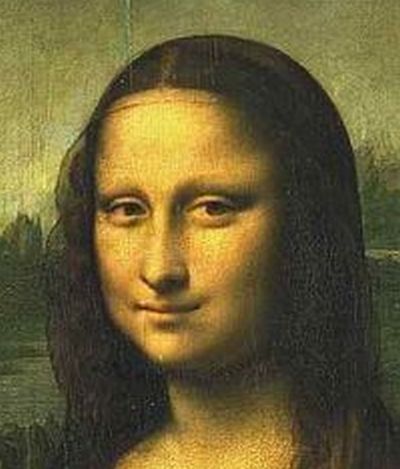 « La joconde »Choisissez une des options suivantes : INDIVIDUEL : Ecrivez/créez un calligramme original et personnel comme « Il pleut » ou « La cravate et la montre » (voir les exemples, paquet pp. 36-37).  100 mots minimum. INDIVIDUEL : Ecrivez un poème instructif original comme « Pour faire le portrait d’un oiseau » (voir l’exemple, paquet p. 32).  150 mots minimumINDIVIDUEL : Choisissez ou créez un chef d’œuvre et écrivez une explication ou critique (1-2 pages, sautez les lignes).  Employez et soulignez au moins 10 mots de vocabulaire, paquet pp. 18-19.  Attachez une copie du chef d’œuvre à la critique.INDIVIDUEL ou PAIRE :  Choisissez un chef d’œuvre. Créez et conduisez une « visite guidée » de l’œuvre comme si vous étiez un guide de musée.  Créez un Powerpoint ou Prezi de 5 diapositives (slides) minimum. La présentation incorporera au moins : un portrait de l’artiste, avec les dates de sa viele vocabulaire important pour comprendre et décrire l’œuvre (français/anglais)(w/arrows or symbols)une image de l’œuvrel’histoire et le contexte de l’œuvreune critique/interprétation personnelle ET AUSSI : 8-10 mots de vocabulaire (paquet pp. 18-19) incorporés dans la présentationNB : « note cards » permis pour la présentation orale